毕业生使用离校系统说明一、办理方式离校系统同时支持如下三种办理方式：二、获取个人二维码的方式（1）通过对外经济贸易大学微信企业号获取。关注“对外经济贸易大学微信企业号”（如何关注见下文），在应用列表中找到“毕业生离校”应用，点击进入应用后，选择“离校二维码”菜单即可看到二维码信息。可以将二维码保存到手机中，方便现场快速办理。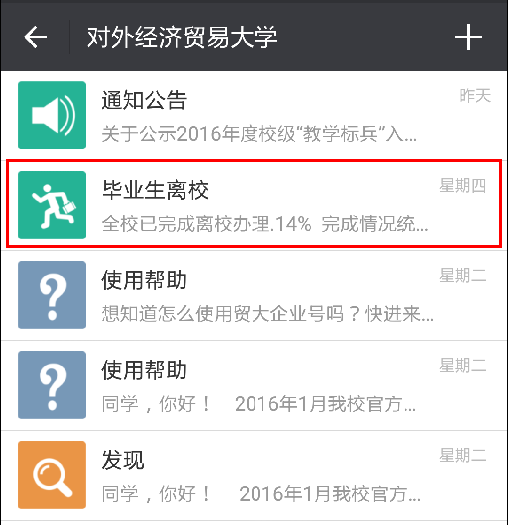 （2）通过登录离校系统获取在浏览器中输入http://lx.uibe.edu.cn，输入账号（学号）、密码（信息平台密码）登录，然后进入“离校二维码”页面获取个人二维码，可拍照保存到手机，现场出示即可办理。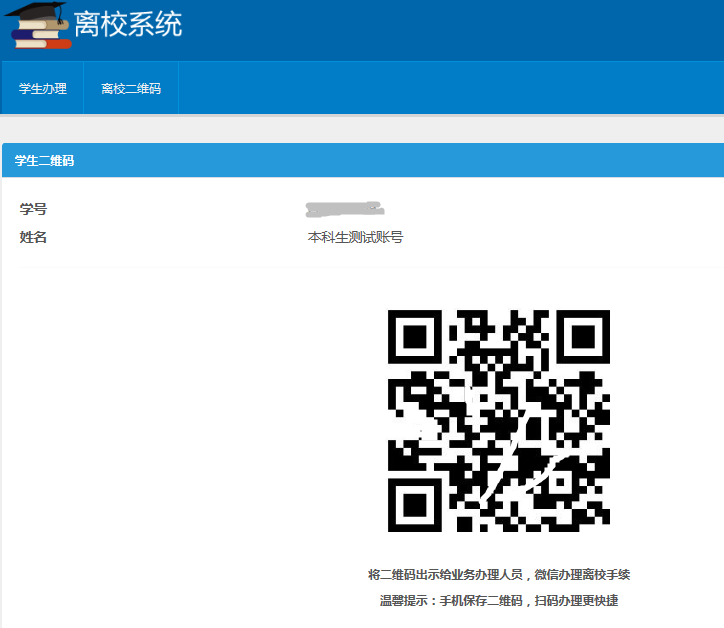 三、查询离校进度毕业生可以通过两种方式查询自己当前的离校进度，有如下几种状态：“待办理”说明毕业生需要前往对应节点办理；“无需办理”说明不需要前往该节点办理，可以办理其他节点；“通过”说明该节点完成办理，可以办理其他节点；“不通过”或者“撤销”说明该节点仍需重新办理。（1）通过对外经济贸易大学微信企业号查询。关注“对外经济贸易大学微信企业号”，在应用列表中找到“毕业生离校”应用，点击进入应用后，选择“离校进度”菜单即可。（2）通过登录离校系统获取在浏览器中输入http://lx.uibe.edu.cn，输入账号（学号）、密码（信息平台密码）登录，在“学生办理”页面即可看到个人当前离校进度。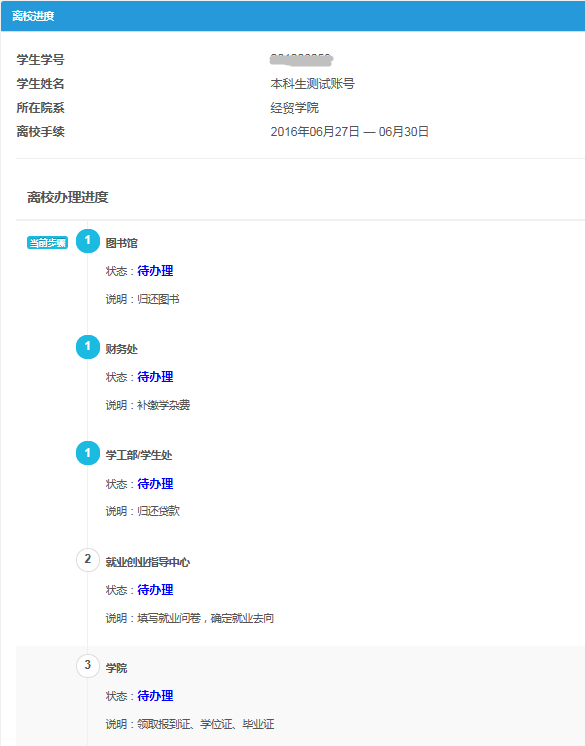 四、可能遇到的问题1、如何关注对外经济贸易大学微信企业号？扫描下图中的二维码，即可关注我校官方企业号。关注后如果只看到“小助手”应用，说明需要进一步通过手机号或邮箱验证身份；如果能够看到所有应用列表，说明已经通过身份验证，可以正常使用企业号功能。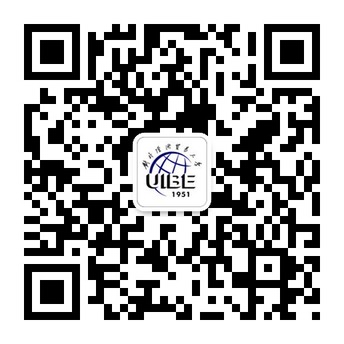 2、微信企业号中对应的个人信息有误该怎么办？请拨打电话64494228告知信息处老师。3、忘记信息平台密码怎么办？优先使用密码找回功能，如需人工办理请携带有效证件（E卡或学生证）至计算中心楼一层信息服务大厅办理密码重置。办理方式前提条件操作方式扫描二维码关注“对外经济贸易大学”微信企业号（如何关注见下文第六部分）向办理人员出示个人二维码，扫码办理刷E卡携带校园E卡在读卡器上刷E卡，刷卡办理输入学号携带学生证向办理人员出示学生证，确认学号信息后办理查询方式前提条件操作说明对外经济贸易大学微信企业号关注“对外经济贸易大学微信企业号” （如何关注见下文第六部分）查看企业号中“毕业生离校”应用下的“离校进度”登录离校系统http://lx.uibe.edu.cn需要登录系统的账号（学号）、密码（信息平台密码）登录离校系统后，进入“学生办理”页面查看个人离校进度